Mrs. Randall’s Room Management Plan2021-22   Social Studies    7th Grade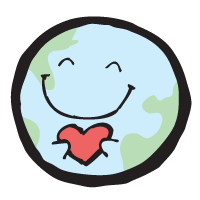 I.  Academics:A.  Course overview - In this course we study the Eastern Hemisphere:  Africa and Asia.  Students will learn the geography, history, economics, and modern issues of each region.  An advanced track of this class is offered within each class period.  Students who qualify will have 4 assignments beyond the classroom assignments and will not be required to work on vocabulary or mapping.  However, these students will be required to know all information for tests.	B.  Student supplies – Kind heart, open mind, spiral notebook(s), folder, pencils and pens, AND your charged iPad (INCLUDING: KEYPAD, CHARGER, AND EARBUDS).  Students must bring necessary supplies to class daily or disciplinary action will be taken.  C.  CELL PHONES:  As per school policy are not to be seen in class.  Cell phones get to sleep in/take a nap in my class as they go to cell phone nap time.  If you choose to not have your cell attend, and it is seen, you will lose it for the reminder of the day and collect it at the front office at the end of the day.  More than one offense is a referral.	D.  Test Policy - There will be at least a three-day notice on all tests. 	E. Homework Policy - No late homework will be accepted without penalty unless unusual or extenuating circumstances are the cause. However late homework will be accepted and should ALWAYS be turned in.	F.  Make up policy - For each day a student has an excused absence the student will receive one day to complete make up work.  Students are responsible for their own make up work.	G.  Grading policy - Students will be graded on homework, assignments, projects, quizzes, and tests.  The grading scale is in the student handbook.  Parents and students should use Skyward and Canvas regularly to check on classroom grades.  If you ever have any questions about what you see on Skyward please email or call me.	H.  Weekly classroom activities along with assignments and important dates are posted on the class website every week.  All documents necessary are also posted each week.  Please make this website a favorite to easily access it.www.randallsarmy.weebly.comII. Attendance Procedures:  A.  Attendance will be taken at the beginning of each period.  Students must be in their seats when the bell rings.  B.  A student is tardy when he or she is not in their seat when the bell rings unless a pass accompanies the student.   Three offenses in a semester result in a detention with any further offenses resulting in referrals to the office.  Any further offenses will result in a detention.Discipline:	A.  My main rule is to show respect.  This means show respect to the teacher, other students, private property, and yourself.  Attentive behavior is expected at all times.  All procedures must be followed.  All school rules must be followed including no cell phones out at all in the classroom and proper use of iPads.  The completion of classroom work is required.  Bringing needed materials to class is also required.  Minor discipline problems will be dealt with immediately.  Major discipline problems will result in an immediate trip to the office.  All detentions must be served on the day assigned unless there is parent contact to reschedule before the detention.  I greatly appreciate parental guidance when dealing with discipline problems.	B. The results if expectations are not met:	      1.  First warning - verbal warning.	      2.  Second warning - loss of Friday ticket draw.	      3.  Third warning - last out of room at bell.   4.  Fourth warning - detention assigned by Mrs. Randall and possible phone call   home/referral.	      5.  Fifth warning - immediate referral.C.  Severe disruption in the class will result in an immediate referral and removal from the classroom.	D.  Substitute teacher - If rules are broken for a substitute teacher an automatic detention will be assigned.	E.  Good choices are rewarded in this classroom.  Students who follow rules earn:  hall passes, free seating, free time, bonus activities, etc.  V.  Other information:	A.  Please ask questions in my class.  We all learn from each other.	B.  Parents may contact me at the school at any time by E-mail or phone.  If I am unavailable I will get back with you as soon as possible.  My E-mail address is mrandall@hse.k12.in.us.  	C.  Each student on the H.E.R.O.E.S. team will receive a pass each semester with six spaces for use within any of the four H.E.R.O.E.S. team classes. This pass must be used to leave the classroom for rest rooms, lockers, or office visits.  The pass must be stapled to the student’s assignment notebook to be valid I AM LOOKING FORWARD TO A GREAT YEAR WITH YOU!